REYNAERS ZEIGT DIE ZUKUNFT VON GEBÄUDEN AUF DER BAU 2015  Reynaers präsentiert auf seinem Stand auf der Fachmesse BAU 2015 in München passend zum Messemotto Die Zukunft des Baus eine reiche Auswahl aus seinen neuesten Technologien. Das Motto passt zum Leitbild des Unternehmens: Obgleich es in diesem Jahr sein fünfzigjähriges Bestehen feiert, ist seine Vision, nach vorn zu blicken und innovative Lösungen zu bieten. Diese Vision kommt in den auf der BAU 2015 präsentierten Lösungen zum Ausdruck. Sie wurden entwickelt, um den hohen Ansprüchen der Bauwirtschaft zu genügen und zugleich Architekten viel Gestaltungsfreiheit zu geben, damit sie den neuesten Trends in Architektur und Design entsprechen können.Ganz neue Freiheiten im DesignAuf der einen Seite des Stands ist die Hauptattraktion eine eindrucksvolle Vorhangfassade CW 50, bei der neue innovative Lösungen unbegrenzte kreative Freiheit für höhere Glasgewichte und komplexe Profilverbindungen bieten. Diese Lösungen stehen für erstklassiges und unübertroffenes Design in diesem bewährten Fassadensystem.   Ebenfalls zu sehen ist das Element-Fassadensystem CW 86-BR („breathable“ = atmungsaktiv) mit seinen vorgefertigten geschützten Lamellen, die zwischen den Glasscheiben an der Fassade integriert sind, um die Schalldämmung und Klimatisierung zu verbessern. Auf der Messe zu sehen sind neue Möglichkeiten mit Lösungen für Schiebe- und FalttürenAuf der anderen Seite des Standes wird das Vollglassystem Hi-Finity mit neuen Öffnungsmöglichkeiten die neuesten vollautomatischen Lösungen demonstrieren, die mit diesem minimalistischen Schiebetürsystem möglich sind. Dazu gehören kreative neue offene Ecken sowie Glas-an-Glas-Ecken für eine weitere Sicht nach draußen. Neue Möglichkeiten beim Öffnen werden auch in den anderen Produktlinien mit Schiebe- und Falttürlösungen auf der Messe vorgestellt. Dazu gehören das Hebe-Schiebesystem CP 130 mit mehreren Öffnungen in einem verborgenen Wandhohlraum mit einem bündigen Abschluss und das brandneue Faltsystem CF 68, bei dem alle Elemente auf derselben Seite öffnen können, sodass es eine ideale Lösung für sehr große Öffnungen ins Freie bietet. Lösungen für Fenster und Türen in einem einzigartigen DesignDas Dreikammersystem CS 38-SL/HI vereint Eleganz, Stärke, Energieeffizienz sowie einfache Produktion mit einer einzigartigen schlanken Stahloptik und hohen Dämmwerten. Mit seinen minimalistischen Außenkonturen bietet es sich als ideale Lösung für den Neubau an, aber auch als Ersatz für Fenster und Fenstertüren mit Stahlrahmen, ohne dass das Originaldesign verloren geht. Beim luxuriösen Fenstersystem Sensity von Reynaers garantiert langlebiges Aluminium an der Außenseite Beständigkeit gegen extreme Wetterverhältnisse, während eine Innenausstattung aus schönem Holz für Wärme und Komfort sorgt. Die verdeckten Hochleistungs-Scharniere machen große Öffnungselemente möglich und garantieren zugleich ein ästhetisch perfektes Design. Die CS 86-HI Design-Blendentür bietet eine schöne zeitgemäße Lösung für die elegantesten Haustüren. Die Tür besteht aus Paneelen an Innen- und Außenseite, sie hat verdeckte Scharniere und einen Fingerscanner als Sicherheitslösung, die Türen durch Lesen eines registrierten Fingerabdrucks öffnet. Die Tür wird begleitet vom Schwenkfenster CS 86-HI, ebenfalls mit vollintegrierten Scharnieren.Bereit für die Zukunft von GebäudenMit dieser breiten Palette an Innovationen ist Reynaers bereit für die Zukunft von Gebäuden. Mit seiner 50-jährigen Erfahrung entwickelt Reynaers gemeinsam mit zahlreichen Partnern weltweit neue Technologien, die dem Bedarf auf dem Markt gerecht werden. Deshalb stehen in seiner Technologie für Designer große verglaste und transparente Oberflächen, hohe Dämmwerte und verbesserte Heimautomation im Mittelpunkt. Damit kann das Unternehmen dem Bedarf an Lösungen nach Maß für seine Kunden, die mehr Möglichkeiten und größere Freiheit in der Auswahl wünschen, gerecht werden. Diese Pressemitteilung stellt die wichtigsten Highlights am Stand von Reynaers auf der BAU München 2015 vor: Erweiterungen von CW 50 – ein Höchstmaß an natürlichem Licht durch größere verglaste FlächenCW 86-BR – der Gebäudeleistung neues Leben einhauchenErgänzungen des Systems Hi-Finity: Reynaers eröffnet mit Erweiterungen des Schiebesystems Hi-Finity neuartige architektonische Möglichkeiten.Erweiterungen von CP 130: Reynaers zielt auf mehr Transparenz in der Architektur. CF 68 Falttüren eröffnen neuartige Möglichkeiten mit Blick auf Effizienz und Gestaltungsfreiheit.Reynaers stellt seine neue Serie CS 38-SL mit ultraschlanken Profilen mit hoher Energieeffizienz vor.Sensity (CSW 86-HI) vereint die besten Seiten von Aluminium und Holz.CS 77-FP – hochentwickeltes feuerbeständiges System mit architektonischem PotentialCS 86-HI verleiht Türen und Fenstern eine hochwertige WärmedämmungWeitere Informationen:www.reynaers.com  
http://reynaers-international.prezly.com/Über Reynaers Aluminium Reynaers Aluminium ist ein führender europäischer Anbieter innovativer und nachhaltiger architektonischer Lösungen aus Aluminium. Dazu gehören eine Vielfalt an Fenster- und Türsystemen, Vorhangwänden, Schiebesystemen, Sonnenschutz, Wintergärten, Oberlichtern, Abschirmungen und Systemen zur Integration von Jalousien und Lüftungsgittern. Das 1965 gegründete Unternehmen Reynaers Aluminium mit Hauptsitz in Duffel (Belgien) verfügt über Vertretungen in mehr als 30 Ländern in aller Welt. ERWEITERUNGEN VON REYNAERS CW 50 – EIN HÖCHSTMASS AN NATÜRLICHEM LICHT DURCH GRÖSSERE VERGLASTE FLÄCHENDie bewährte Vorhangfassade CW 50 ist ein Fassaden- und Dachsystem, das unbegrenzte Gestaltungsfreiheit sowie ein Höchstmaß an Transparenz und hervorragende Wärmeeffizienz bietet.  CW 50 ist in mehreren Design- und Verglasungsvarianten erhältlich, aber auch in unterschiedlichen technischen Varianten für Vorgaben in Bezug auf Feuerbeständigkeit und Wärmedämmung. Die Designvarianten bieten eine breite Auswahl an Profilen, mit denen eine Fülle an Design-Konstruktionen für das Äußere und Innere des Gebäudes verwirklicht werden kann. Auf der Messe ist die Variante mit CW 50-VL zu sehen.Erweiterungen des Systems bieten nun auch neue innovative Lösungen für höhere Glasgewichte und raffinierte Verbindungen von Profilen. Diese Lösungen stehen für erstklassiges und unübertroffenes Design in dem bewährten Fassadensystem.Freiheit in der Gestaltung von VorhangfassadenEine erste Erweiterung des Systems CW 50 bietet eine umfangreiche Palette an Profilen, mit denen eine Fülle an Design-Konstruktionen verwirklicht werden kann. Die Profile können mit unterschiedlichen Überlappungen verbunden werden, die jeweils eine perfekte Leistung im Hinblick auf Wasser- und Luftdichtheit bieten. Dies gibt Architekten viel Gestaltungsfreiheit im Fassadendesign: Glasflächen lassen sich unbegrenzt unterteilen und verbinden, und diagonale Linien sind leicht zu integrieren. Größere Elemente und DreifachverglasungDurch eine zweite Erweiterung des Systems CW 50 eignet sich dieses perfekt für viel größere Glasscheiben und Dreifachverglasung. Die Glasstärke kann maximal 62 mm betragen, und dank eines speziellen Glasträgers kann das System maximal 700 kg Gewicht tragen. Mit dieser Ergänzung im System CW 50 sind für extragroße Glasscheiben keine Speziallösungen nach Maß mehr erforderlich. Einfacher Zusammenbau und schneller EinbauAls letzte Innovation macht CW 50-TT (Transom-Transom) den Fassadenbau noch einfacher. Diese Erweiterung sorgt dafür, dass die Fassade ohne komplexe Tätigkeiten mit einem einzigen Profil hergestellt werden kann. Durch die Möglichkeit der Vormontage kann der Bau einer Fassade schnell und kosteneffizient vonstatten gehen. CW 50-TT ist mit dem Standardsystem CW 50 und seinen Designvarianten CW 50-TT/SC (Structural Clamped) und CW 50-TT/HL (Horizontal Lining) kompatibel. Das System CW 50-TT hat denselben hervorragenden Dämmwert wie die Standardausführungen CW 50 und CW 50-HI (High Insulation) und kann dieselben Höchstgewichte tragen.Breite Palette an ÖffnungsartenVerschiedene Öffnungsarten lassen sich nahtlos mit CW 50 integrieren. Dazu gehören das Klappflügelfenster (THW), Parallel-Ausstell-Fenster (POW), Dreh-Kipp-Fenster mit verdecktem Flügel (HV-TUTI) und Dachflügelfenster (FRV). Mehrere ästhetisch ansprechende Verbindungsprofile ermöglichen eine verdeckte Integration anderer Fenster- und Türsysteme von Reynaers.REYNAERS CW 86-BR – DER GEBÄUDELEISTUNG NEUES LEBEN EINHAUCHENDie Vorhangfassade CW 86-BR („breathable“ = atmungsaktiv) ist eine Erweiterung der bekannten Vorhangfassade CW 86. In großen Bauvorhaben – wie Krankenhäuser, Bürogebäude und Schulen – hat die Wahl des Grundrisses, der Werkstoffe, der Gebäudehülle und der Fassadengestaltung einen wesentlichen Einfluss auf die letztendliche Leistung des Gebäudes. Die Fassadengestaltung ist ein wesentlicher Faktor für ein effektives Gebäudemanagement, Wärmeeffizienz, Schalldämmung und Wartungsfreundlichkeit. Reynaers hat diese Eigenschaften in seiner unlängst vorgestellten „atmungsaktiven“ Fassade CW 86-BR kombiniert. ​​CW 86-BR ist eine zweischalige Fassade, bestehend aus einer Doppelverglasung an der Innenseite und Einfachverglasung an der Außenseite. Die Einfachverglasung kann entweder mit einer geklebten Konstruktion oder mit Glasleisten befestigt werden. Diese Auswahl bestimmt weitgehend das Design der Fassade. Das Glas der konstruktiv versiegelten Variante (SG/VEC) ist konstruktiv verklebt und bietet eine volle Glasfläche an der Außenseite des Gebäudes, während die Option mit Glasleisten einen Gittereffekt auf der Oberfläche des Gebäudes ergibt. Eine atmungsaktive Fassade hat vor allem den Vorteil, dass sie Kondensation vorbeugt, indem sie die relative Luftfeuchtigkeit im „atmenden“ Hohlraum des CW 86-BR an die äußere relative Luftfeuchtigkeit angleicht.   Der atmungsaktive Hohlraum kann Jalousien mit 25 bis 35 mm Breite aufnehmen. Die Motorisierung der Steuerung der Jalousien und Fenster vereinfacht das Gebäudemanagement durch ein System, das das Raumklima im Gebäude automatisch steuert. Es kann auf Wunsch zusätzliche Frischluft durch Filterelemente zuführen oder mehr bzw. weniger Sonnenlicht in das Gebäude lassen. Da die Jalousien von CW 86-BR in einem Hohlraum eingeschlossen und damit praktisch zwischen zwei Glasscheiben isoliert sind, sinken die Wartungskosten erheblich. Auch die Hygiene verbessert sich, da Funktionsstörungen der Jalousien vorgebeugt wird. Der Einsatz mehrerer Glasscheiben kommt auch der Wärmedämmung zugute und verbessert die Akustik – wichtige Gesichtspunkte im Gesundheits- und Bildungswesen sowie für Bürogebäude.Verschiedene Arten von Fenstern, Türen und Sonnenschutzsystemen können nahtlos mit CW 86-BR integriert werden. Motorisierte Lösungen für die Steuerung von Öffnungselementen – wie Klappflügel- und Parallel-Ausstell-Fenster – bieten eine Komplettlösung für die Gebäudefassade.REYNAERS ERÖFFNET MIT ERWEITERUNGEN DES SCHIEBESYSTEMS HI-FINITY NEUE ARCHITEKTONISCHE MÖGLICHKEITENMit dem jüngsten Neuzugang in seiner Produktlinie Hi-Finity stellt Reynaers eine innovative und kreative offene Ecklösung vor. Neue motorisierte Lösungen machen es möglich, bei sehr großen Fensterflächen – von Wand zu Wand und vom Boden bis zur Decke – architektonisches Design und Komfort mit optimaler Energieeffizienz zu kombinieren.Da vollverglaste System vereint schlanken architektonischen Minimalismus nahtlos mit Energieeffizienz. Durch eine kreative Ecklösung ohne Eckenprofil bleiben die Ecken vollkommen durchsichtig, wenn das Schiebefenster geöffnet ist. Besonders wertvoll ist dieses Konzept für den Einsatz im öffentlichen Raum, wo der Zugang nach außen einen besonderen Nutzen bietet.Seine Griffe zeichnen sich durch ein attraktives, schlankes stromlinienförmiges Design aus, das jedes neue Gebäude ästhetisch aufwertet. Auch wenn die Randlinien der schlanken Profile kaum sichtbar sind, gewährleisten die inneren Eigenschaften und die Hochtechnologie der Aluminiumbauteile, dass das System außergewöhnlich belastbar, langlebig und pflegeleicht ist. Es kann das Gewicht großer fester Glasscheiben bis 1 200 kg und motorisierte Flügel bis 700 kg tragen, bei einer maximalen Elementhöhe von 3,5 m.Hi-Finity ist eine ideale Lösung für Null-Energie-Gebäude und den Passivbau. Für strengste Anforderungen an die Wärmedämmung sind Hi-Finity Schiebetüren mit Doppel- und Dreifachverglasung erhältlich. Zudem hat das Schiebesystem Hi-Finity mit Dreifachverglasung das Minergie-Qualitätssiegel erhalten. Mit dem angesehenen Schweizer Qualitätssiegel MINERGIE® wird Reynaers für seine Bemühungen auf dem Gebiet Nachhaltigkeit anerkannt. Architekten, Eigentümern, Herstellern und Bauunternehmern bietet die Verwendung zertifizierter und getesteter Produkte mit dem Qualitätssiegel MINERGIE mehr Komfort und ebnet den Weg zur Erreichung ihrer Nachhaltigkeitsziele. Sie können sich auf die Qualität dieser zertifizierten Produkte verlassen und sparen viel Zeit und Kosten, da die notwendigen Berechnungen für das Einholen von Gebäudezertifizierungen entfallen. Der Einsatz solcher Niedrigenergiekonzepte führt zu zukunftssicheren Lösungen für einen saubereren, grüneren Planeten.Dreifachverglasung ist stetig auf dem Vormarsch, ebenso nimmt der Bedarf nach größeren Scheiben zu. Die Folge sind schwere Glasscheiben in Schiebeelementen. Um diesem Bedarf gerecht zu werden, wird Reynaers Mitte 2015 einen neuen, kraftvolleren Motor zum komfortablen und sicheren Antrieb des Vollglas-Schiebesystems Hi-Finity vorstellen.Ein vollständig verdeckter Motor sorgt dafür, dass sich die Schiebetür Hi-Finity bei Betätigung eines Schalters oder durch Verbindung des Motors mit der Hausautomation automatisch öffnet und schließt. Dieser leistungsstarke Motor garantiert mit einer Kapazität bis 700 kg optimalen Komfort in einer sicheren und zuverlässigen Lösung.Von schweren Schiebeelementen, die sich mit hoher Geschwindigkeit bewegen, geht eine Quetschgefahr aus. Bewegt sich die Schiebetür mit einer gefährlich hohen Geschwindigkeit, erkennt eine speziell entwickelte Bremse das automatisch und bremst die Tür beim Annähern an die Endposition ab. Bei normalen Geschwindigkeiten reagieren der Stoßdämpfer oder die Bremse nicht, und die Schiebetür schließt sich auf normale Weise.Mit der Einstufung in Einbruchwiderstandsklasse RC2 steht Hi-Finity auch für Sicherheit. Durch das Konzept eines zentralen Verriegelungsmechanismus in Kombination mit geschichtetem Glas garantiert Hi-Finity ein hohes Maß an Sicherheit. Die elektrische Ver- und Entriegelung erfolgt durch einen robusten Bolzen und Haken auf einfachen Knopfdruck und gibt zugleich eine optische Rückmeldung über die Sicherheitsstellung des Schlosses.REYNAERS CP 130 – REYNAERS ZIELT AUF MEHR TRANSPARENZ IN DER ARCHITEKTURDie Schiebetür- und Fensterlösungen aus der Serie Concept Patio 130 von Reynaers zielen darauf ab, für Architekten und Designer viel größere offene Räume an der Außenseite von Gebäuden möglich zu machen. Durch scheinbar endlose Glaswände kann ein nahtloser virtueller Übergang vom Inneren eines Gebäudes zur Außenwelt entstehen – gleichsam eine Einladung der Umwelt in das Gebäude. Das wird durch drei wesentliche Neuerungen erreicht, die einzeln oder in diversen Konfigurationen miteinander verbunden werden können. Mehrere SchienenDie Außenrahmen des Systems CP 130 wurden jetzt von zwei auf bis zu acht Schienen erweitert. Damit sind kreative Designs mit sehr großen Öffnungen möglich. Spezielle Verbindungselemente ermöglichen Außenrahmen mit mehr als sieben Metern Länge und erweitern die Offenheit fast unendlich.Die Ausführung mit mehreren Schienen ist eine erhebliche Verbesserung gegenüber der vorherigen Monorail (ein bewegliches Bauteil mit einem festen verglasten Element, das in das äußere Rahmenprofil verankert ist) und Duorail (Integration von zwei identischen verglasten Öffnungsflügeln, wodurch eine Schiebetür entsteht, bei der beide Flügel verschiebbar sind). Ebenfalls erhältlich war eine Dreischienen-Lösung, die den Einbau einer dritten Lüftungsöffnung gestattet, wodurch eine Öffnung mit doppelter Größe entsteht.Die TaschenlösungEine modulare Taschenlösung gestattet es, bis zu acht Lüftungsöffnungen in einen integrierten Hohlraum in der Wand einzuführen. Dadurch entsteht ein offener Raum ohne sichtbare Elemente, wenn das Fenster geöffnet ist. Für eine optimale ästhetische Stimmigkeit in der geöffneten Stellung kann das Abschlussprofil die Farbe der Wand erhalten.    SchwellenlosFür einen einfachen, ungehinderten Zugang ist CP 130 wahlweise mit einer schwellenlosen Lösung erhältlich, mit der ein ununterbrochener Fußboden realisiert werden kann. Die speziellen Schienenprofile sind in verschiedenen Höhen je nach Bodenbelag erhältlich. Zur ästhetischen Verbesserung des Bodenbelags in der Lösung mit mehreren Schienen und für eine klarere Optik können Schienenprofile dort aufhören, wo die Elementbewegung stoppt. Die schwellenlose Option verfügt außerdem über ein eingebautes Abflusssystem (Kaskadensystem) zum Ableiten von Wasser.Optimieren der Möglichkeiten im BauMit optimierten konstruktiven Möglichkeiten, einer verbesserten Dämmung und der Möglichkeit, dickeres Glas zu verwenden (bis 42 mm, 300 kg Höchstgewicht und Höhen bis 2,7 m) wird CP 130 den strengen Anforderungen in der heutigen Baupraxis gerecht. Reynaers hat eine Erweiterung seines Systems CP 130 für anspruchsvollere Umgebungen entwickelt, beispielsweise für Hochhausgebäude oder für Gebäude in Küstennähe. Durch neue Komponenten wurde eine verbesserte Wasserdichtigkeit bis 750 Pa und Widerstandsfähigkeit bei Windlast bis 1600 Pa erreicht. Auch in CP 155 erhältlichMit der Taschenlösung, mehreren Schienen und schwellenlosen Varianten ist auch Reynaers CP 155 erhältlich, ein hochwertiges isoliertes Schiebesystem, das hohen Ansprüchen an optimale Qualität, hohe Wärmedämmung und Bedienungsfreundlichkeit gerecht wird. Das System ist mit sehr großen möglichen Abmessungen bis 3 Meter Höhe und einem Flügelgewicht bis 400 kg für große Freiheit in der Gestaltung konzipiert.REYNAERS CF 68 FALT-SCHIEBEANLAGEN ERÖFFNEN NEUE MÖGLICHKEITEN IN PUNCTO EFFIZIENZ UND GESTALTERISCHE FREIHEITDas neue Falttürsystem CF 68 besteht aus einer wettbewerbsfähigen vielseitigen Falt-Tür- und Fensterlösung, bei der bis zu sieben Türblätter in 38 möglichen Konfigurationen nach innen oder nach außen gefaltet werden können, und die mit vier unterschiedlichen Schwellenvarianten erhältlich ist. Das eröffnet Architekten und Bauunternehmen weitaus vielfältigere Möglichkeiten zum innovativen Verbinden von Innenräumen mit der Außenwelt.Innovatives Design und architektonische FreiheitZu CF 68 gehören benutzerfreundliche Dichtungs- und Beschlagskombinationen, mit denen Hersteller die gewählte Option viel einfacher, schneller und effizienter zusammenstellen können. Eine vergleichsweise geringe Anzahl an Profilen bietet eine maximale Anzahl von Konfigurationen: Alle gestatten nach innen und außen öffnende Optionen mit denselben Profilen und Zubehörteilen. Das Flügelprofil erfordert nur einen Dichtungstyp, eine Bürste oder Tragprofilbürste ist nicht erforderlich. Für alle Konfigurationen sind nur ein integrierter Trägertyp und ein Scharniertyp zum Falten der Flügel erforderlich. Zumeist wird empfohlen, den letzten Flügel erst dann auszumessen und herzustellen, nachdem alle anderen eingebaut wurden. Das neue Design mit einem innovativen verstellbaren Seitenprofil gestattet es, die gesamte Faltwand an Ort und Stelle zu installieren. Verarbeiter haben so auch leicht die Möglichkeit, Toleranzen aufgrund von Abweichungen in der Montage auszugleichen, um eine optimale Luft- und Wasserdichtheit zu erreichen. Schlanke Entlüftungsprofile verringern die sichtbare Breite des Mittelabschnitts auf 131 mm und des Rahmens auf 100 mm, sodass Anwender Elemente bis 7 m Breite und 2,4 m Höhe in einer Wandoberfläche herstellen können. Um die Sichtbarkeit weiter zu minimieren, sind die Profilelemente in allen Farben erhältlich. Zur Anpassung an das Erscheinungsbild jedes Gebäudes sind sogar unterschiedliche Innen- und Außenfarben möglich.Eine Haupttür entsteht durch Ergänzen von Türdrückern innen und außen am ersten Flügel. Alle Flügel haben die gleichen Profile und können mit den gleichen Zubehörteilen und Griffen von Reynaers ausgestattet werden. Nachhaltiger Komfort, Eleganz und SicherheitDas CF-68 ist eine wettbewerbsfähige Lösung, die den Bedürfnissen in der anspruchsvollen zeitgenössischen Architektur entspricht und kreatives Design, Komfort, Sicherheit und effiziente Raumnutzung vereint. Es ist dafür konzipiert, komfortabel und leicht in Sekunden geöffnet und geschlossen werden zu können.  Es ist mit vier verschiedenen Schwellen erhältlich, von einer rollstuhlfreundlichen ebenerdigen Schwelle bis zu drei anderen Varianten mit unterschiedlichen Leistungen mit Blick auf Luft- und Wasserdichtheit sowie Luftwiderstand. Glasdicken von 12 mm bis 55 mm können aufgenommen werden. Das macht eine Lösung für Dreifachverglasung möglich. Alle Optionen bieten sehr hohe U-Werte für die Wärmedämmung und werden damit dem aktuellen und künftigen Bedarf auf dem Markt gerecht. Besonders gut für hohe Anforderungen an die Energieeffizienz geeignet ist die Version CF 68-HI (High Insulation).Die Systemversion CF 68-AP (einbruchhemmend) ist in Einbruchsicherheitsklasse 2 eingestuft und bietet Eigentümern wie Bewohnern ein hohes Maß an Sicherheit. Dieselbe Sicherheit kann auch in der Standardausführung einfach durch Ergänzung mit einer Handvoll Komponenten erreicht werden.REYNAERS STELLT SEINE NEUE SERIE CS 38-SL MIT ULTRASCHLANKEN PROFILEN MIT HOHER ENERGIEEFFIZIENZ VORDas hochgedämmte CS 38-SL/HI mit seiner Stahloptik ist ideal für moderne Architektur und Renovierungen, bei denen dem Erhalt der ursprünglichen Rahmenform der Vorzug gegeben wird. Dieses einzigartige Tür- und Fenstersystem aus Aluminium wird jetzt mit einer erweiterten Version neu aufgelegt: der neuen Serie 38-SL. Das neue System bietet vielseitige Gestaltungsmöglichkeiten bei einer weiter verbesserten Energieeffizienz. Deshalb eignet es sich perfekt für Renovierungsprojekte, in denen vorhandene Stahlrahmen ersetzt werden müssen, und für den Erhalt älterer Veranden, wobei das traditionelle Erscheinungsbild von Gebäuden bestehen bleiben kann. Durch die neuen Dämmwerte eignet sich das System auch besser für Neubauten. Die einzigartig schlanke Sichtlinie ermöglicht eine Fülle an natürlichem Licht. Es verfügt über ein hochisoliertes Dreikammer-System mit ultraschmalen Profilen für verbesserte thermische Eigenschaften. Das ultraschlanke Profil und die Stahloptik ergeben eine schöne Kombination, die Gebäuden einen stark industriellen und minimalistisch-architektonischen Reiz verleiht. Die Lösung ist in festen, Dreh- und Dreh-Kipp-Varianten mit Uf-Werten von 2,3 W/m²K (1,9 W/m²K für die Version HI) erhältlich. Das System ist in Doppel- und Dreifachverglasung erhältlich, ohne dadurch etwas von seiner ultraschlanken Optik einzubüßen.Die neue Serie 38-SL ist auch mit einem Gittermuster erhältlich. Das ist besonders nützlich für Projekte, die eine Renovierung von Gebäuden mit industriellem Design erfordern, ebenso wie für elegante Veranden im Retro-Look. Alle nach innen und außen öffnenden Öffnungen für Fenster und Türen sind in sämtlichen RAL-Farben erhältlich, wodurch die große Vielseitigkeit des Systems in puncto Design weiter zunimmt.In Kombination mit seiner hervorragenden Wärmedämmung bietet das System ein perfektes Gleichgewicht zwischen langlebigem Material, einem klaren Design und anspruchsvollen architektonischen Herausforderungen.Die neue Serie 38-SL ist ab dem zweiten Quartal 2015 lieferbar.REYNAERS SENSITY (CSW 86-HI) VEREINT DIE BESTEN SEITEN VON ALUMINIUM UND HOLZSENSITY ist ein hochisoliertes Aluminiumsystem für Fenster auf Basis des technologisch ausgereiften Systems Reynaers CS 86-HI und dafür ausgelegt, die beste Garantie für ein angenehmes Raumklima zu geben. Der robuste wärmegedämmte Aluminiumrahmen gewährleistet Wind- und Wasserdichtheit sowie hervorragende akustische Eigenschaften von Fenstern in allen Wetterverhältnissen.Durch die Kombination aus Holz und Aluminium eignet sich dieses System für ganz unterschiedliche architektonische Konzepte. Durch das Aluminium an der Außenseite können Anwender ihre Fenster mit mehr als 100 RAL-Farben und 60 Coatex-Oberflächenstrukturen individuell gestalten. Es lässt sich auch mit einer Holzoptik versehen, wobei der unübertroffen geringe Wartungsaufwand von Aluminium erhalten bleibt.Passend zur Inneneinrichtung sind drei hochwertige Naturhölzer lieferbar: Gebleichte Eiche für eine moderne Innenausstattung, Tabak für einen gemütlicheren Look und Wengé zum Abrunden eher luxuriöser Interieurs. Zur Kombination von Aluminium mit Holz dient eine speziell entwickelte Verbindung, wodurch die Gefahr entfällt, dass sich das Holz durch Temperatur- und Feuchtigkeitsschwankungen verzieht.Um beim Design keine Kompromisse machen zu müssen, runden eigens entwickelte PURITY-Zubehörteile von Reynaers SENSITY ab. Diese Griffe erwecken Fenster mit einer ganz besonderen stilvollen Note zum Leben und machen ihren Gebrauch zu einem wahren Vergnügen. Der hochwertige Griff vereint Werkstoffe und mechanische Eigenschaften einer neuen Generation mit dem exklusiven italienischen Design von Designer Leo De Carlo, der zuvor in den Studios von Philippe Starck gearbeitet hat. Die Kombination aus Werkstoff und Oberflächenbehandlung macht die Griffe nicht korrosiv, hypoallergen und 100 % recyclingfähig. Dank seiner außergewöhnlichen Langlebigkeit wird PURITY seinen ursprünglichen Zustand über lange Jahre behalten.Die Griffe sind in der Standardpalette Saphirschwarz, Mondlichtweiß oder Lithium erhältlich. Alternativ besteht die Möglichkeit, eine Auswahl aus den speziellen auf Anfrage lieferbaren Serien OR, Obsidian, Belgian Chocolate, Polaris und Eclipse zu treffen.REYNAERS CS 77-FP - AUSGEREIFTES BRANDSCHUTZSYSTEM MIT ARCHITEKTONISCHEM POTENTIAL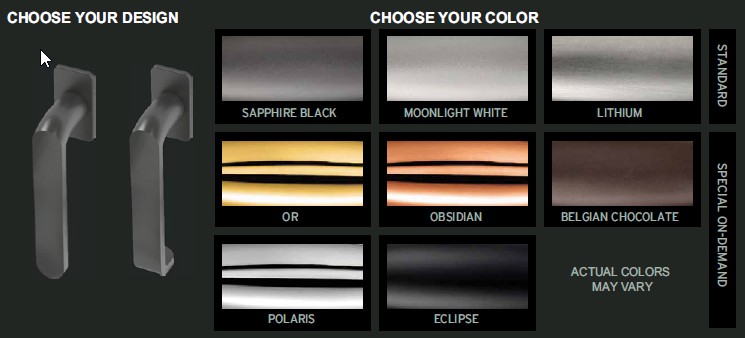 Das Concept System 77-FP ist ein hochwertiges flächenbündiges Innen- und Außentürsystem, das erhöhten Anforderungen an Feuerbeständigkeit,  Rauchdichtigkeit, Sicherheit und Wärmedämmung genügt und mit erweiterten Möglichkeiten im Design sowie einem hohen Installationskomfort vereint. Auch wenn es in erster Linie für hervorragende Feuerwiderstandsfähigkeit und Sicherheit ausgelegt ist, kamen auch die Aspekte architektonische Vielseitigkeit, Qualität und einfache Handhabung im Bau nicht zu kurz. Die Profile sind mit Kühleinlagen und Dämmstreifen isoliert, die sich bei Wärmeeinwirkung ausdehnen und so im Brandfall Öffnungen verschließen, damit sich die Wärme nicht weiter ausbreiten kann. Die Kühleinsätze beeinflussen den maximalen Temperaturanstieg der Elementoberfläche. So bleibt ein Feuer 30 bis 60 Minuten unter Kontrolle. CS 77-PF ist von Laboren in ganz Europa gemäß den EU-Vorschriften zertifiziert und erreicht die Einstufung EI30 und EI60 für Feuerbeständigkeit. Zur Beurteilung seiner Stabilität, Wärmedämmung und Strahlungsisolation im Laufe der Zeit wurde das System unter kontrollierten Bedingungen Feuer ausgesetzt.Die Türen des Systems können mit Einbruchhemmung RC 2 und mit einer Notfallfunktion, die das Öffnen der verschlossenen Türen von innen im Gefahrenfall ermöglicht, kombiniert werden. Türen in der erweiterten Baureihe CS 77-FP können auch feste Fenster enthalten und wahlweise nach innen und außen öffnen. Die Variationen mit Trennwänden in Kombination mit allen nur erdenklichen ein- und zweiflügeligen Türen bietet weitere architektonische Freiheit. Die Türen lassen sich mit fester Verglasung kombinieren, um grenzenlose Glaswände zu realisieren und die Transparenz zu erhöhen. Alle Türen sind bis zu einer maximalen Türblattgröße von 1,3 x 2,75 m erhältlich, sodass auch besonders große Türdesigns möglich sind. Die verglasten Trennwände und festen Fensterelemente sind bis zu einer Höhe von 4,40 m für EI30 und 3,80 m für EI60 zum Tragen von Glasscheiben bis 2,10 m Breite und 3,50 m Höhe erhältlich, sodass Architekten Glaswände mit fast unbegrenzter Länge verwirklichen können. Maximale Glasflächen von 6,85 m² (EI30) und 4,45 m² (EI60) können aufgenommen werden. Edelstahlklammern halten das Glas im Brandfall sicher fest.Für sämtliche Anwendungen wird eine Glasklammer verwendet, und zusätzliche Schraubverbindungen in den Ecken ermöglichen den Transport größerer Elemente. Glasdicken zwischen 15 und 52 mm gelten für die Lösung EI30, die Variante EI60 gestattet Dicken von 23 bis 52 mm. Der Freiraum rund um das Glas wurde von 5 mm auf 6 mm erhöht.Das System kann mit einer Reihe von Schlössern und Beschlägen für alle Anforderungen an die Abschließbarkeit sowie mit integrierten Lösungen in Gebäudemanagementsystemen verwendet werden. Es ist mit den meisten Beschlägen von Reynaers und seinen Designgriffen aus der Serie PuRity kompatibel. Schlanke Rollentürbänder werten das Design ästhetisch auf, während die sichtbaren Profilbreiten von 77 mm bis 280 mm nahtlose Verbindungen mit der Wand bilden. Zum schnelleren Einbau können die Türen in einigen Kategorien mit Einpunktschlössern für den Einsatz im Inneren von Häusern ausgestattet werden. Eine einfache Füllpaste kombiniert mit Kühlkleber ersetzt die Mischprodukte in älteren Eckenbehandlungen. Zugleich verdrängen Gebäudeanschlüsse auf Basis von PUR-Schaum wegen der schnelleren und saubereren Anwendung die bisher eingesetzte Mineralwolle. REYNAERS CS 86-HI BIETET HERAUSRAGENDE DÄMMWIRKUNG FÜR TÜREN UND FENSTERMit seinem System CS 86-HI hat Reynaers einen erheblichen Einfluss auf die Sicherheits- und Stabilitätsstandards für Fenster und Türen ausgeübt. Das System hat sich bereits als ein ebenbürtiger Wettbewerber auf dem internationalen Markt etabliert. Es ist ein stark gedämmtes System für Fenster und Türen und wird höchsten Anforderungen an Sicherheit und Stabilität gerecht. Das Dämmungskonzept des Systems gewährleistet nicht nur seine extreme Stabilität sowie seine erhöhte Wasser- und Luftdichtheit, sondern macht es auch ideal für Dreifachverglasung geeignet. Der Gesamtdämmwert der Systemvariante HI+ reicht bis zu Uf-Werten von 1,0 W/m²K. Die Rahmen-/Lüftungssektion mit 117 mm sichtbarer Breite hat einen Uf-Wert von 1,4 W/m²K und ist damit eines der energieeffizientesten Systeme auf dem Markt. Als Antwort auf die Anforderungen an das Design von Eingangstüren bietet dieses System eine zweischalige Tür mit an Innen- und Außenseite verklebten Paneelen. Maße von 2500 x 1100 mm und 3 mm schlanke Alu-Paneele mit 30 mm PU-Isolierung machen es zu einem sehr eleganten, zeitgemäßen Design. Die vollkommen unsichtbaren Scharniere machen das Design noch ansprechender. Die Tür kann mit einem integrierten Türschließer und einem Fingerscanner für kontrollierten Zugang zum Gebäude ausgestattet werden. Wahlweise kann ein Türspion in die Tür integriert werden. Diese Design-Eingangstür kann mit den formschön gestalteten PuRity-Türdrückern von Reynaers ausgestattet werden.Neben dieser Erweiterung ist das System CS 86-HI auch als vielseitiges Drehfenster erhältlich, das horizontales und vertikales Drehen mit unsichtbaren integrierten Scharnieren in einem 2500 x 900 mm großen Rahmen bietet. Es trägt ein Gewicht von maximal 200 kg bei horizontalem Drehen und 160 kg bei vertikalem Drehen. Wie bei den doppelwandigen Türen können auch am Schwingfenster Griffe aus der Serie PuRity verwendet werden.Hinsichtlich der Sicherheit kann CS 86-HI eine Einbruchhemmung der Widerstandsklassen 2 und 3 bieten und damit ein Höchstmaß an Schutz gewährleisten.Für den Einsatz von Dreifachverglasung, einbruchhemmendem Glas oder sehr großen Glasscheiben sind spezielle Armaturen lieferbar. Das ermöglicht sehr hohe Glasgewichte bis 300 kg für Drehfenster und 200 kg für Dreh-Kipp-Varianten.Auch das System CS 86-HI hat das Qualitätslabel MINERGIE® erhalten. Mit diesem angesehenen Schweizer Gütesiegel werden die Bemühungen von Reynaers auf dem Gebiet Nachhaltigkeit anerkannt. Architekten, Eigentümern, Herstellern und Bauunternehmern bietet die Verwendung zertifizierter und getesteter Produkte mit dem Qualitätssiegel MINERGIE mehr Komfort und ebnet den Weg zur Erreichung ihrer Nachhaltigkeitsziele. Sie können sich auf die Qualität dieser zertifizierten Produkte verlassen und sparen viel Zeit und Kosten, da die notwendigen Berechnungen für das Einholen von Gebäudezertifizierungen entfallen. Der Einsatz solcher Niedrigenergiekonzepte führt zu zukunftssicheren Lösungen für einen saubereren, grüneren Planeten.